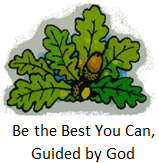 , Bolney, Tel: 01444-881352   Fax:  01444-881047E-mail: office@bolneyprimary.school Web: http://bolneyschool.org.uk/Headteacher: Mrs Lorraine Kenny, BEd Hons, NPQH							  			Friday, 23 June 2017Dear Parents and Carers We have now finalised our staffing plans for September 2017 and would like to share them with you. The teachers are staying in the same classes as they are in this year:On the morning of Monday July 24th the children will spend time with their teacher for next year. Early in the Autumn Term we will invite you to come and meet the teachers in the classroom environment. We also plan to hold parents evening before the autumn half term to discuss how your child has settled into their new year group and to share their targets.We look forward to continuing to work together with you to support your child’s learning.Kind regards, Mrs Lorraine KennyHeadteacherTeacherClassYear groupMrs CheneyWillow Class  ReceptionMrs JamesBeech ClassYears 1 and 2Mrs BurtonHolly ClassYears 3 and 4Mr PittSilver Birch ClassYears 5 and 6